BOARDING CARD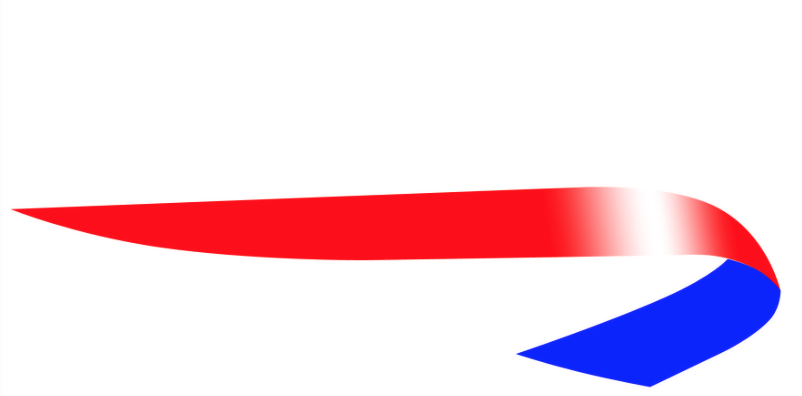 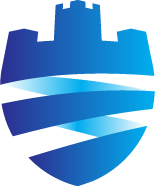 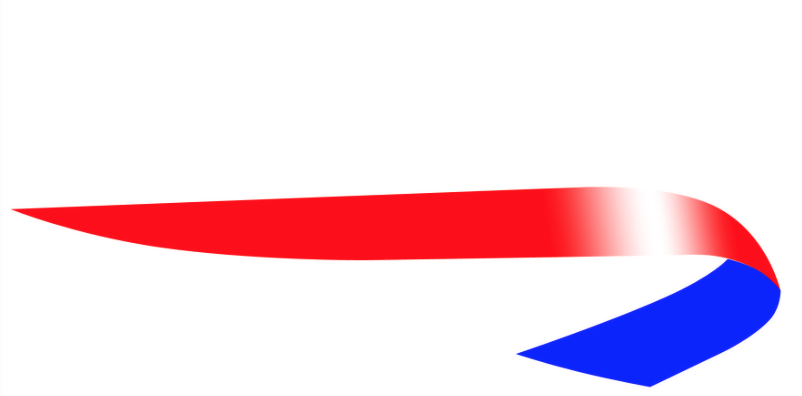 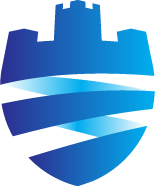 BOARDING CARDBOARDING CARDName:Lesson Objective:Lesson Objective:What I already know about this subject:Key Words:Key Words:One question I want to know the answer to:A target for this lesson: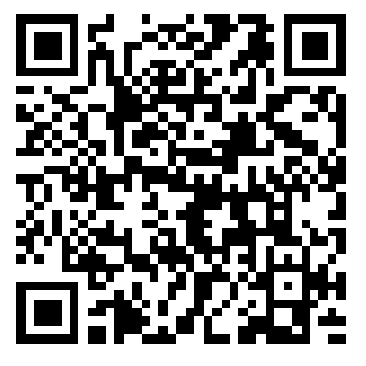 Confidence Level: 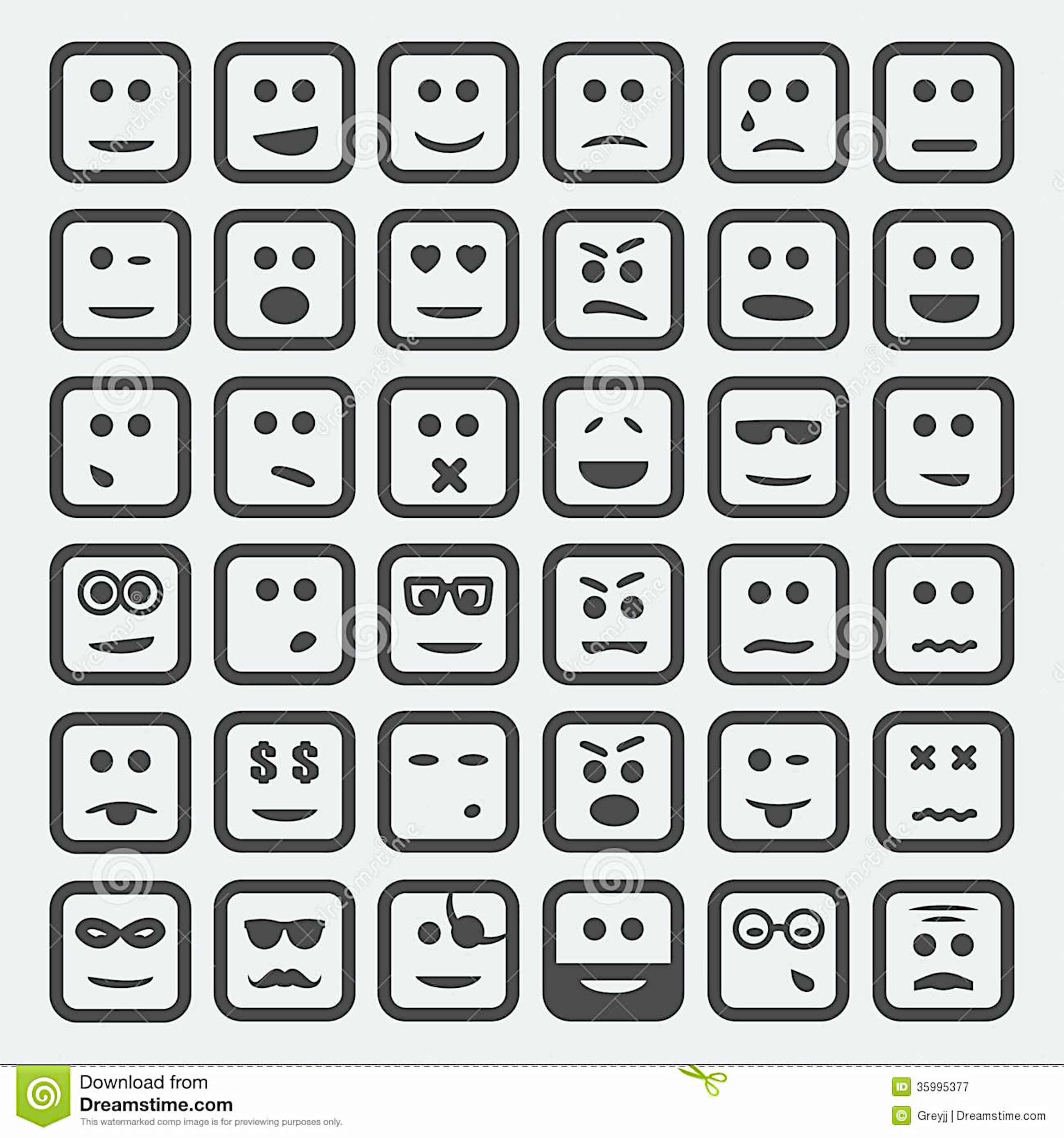 A target for this lesson:BOARDING CARD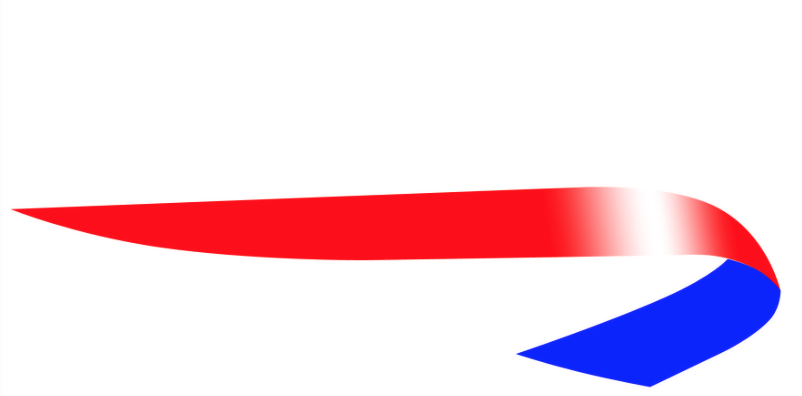 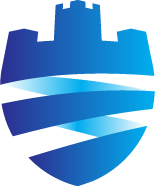 BOARDING CARDBOARDING CARDName:Lesson Objective:Lesson Objective:What I already know about this subject:Key Words:Key Words:One question I want to know the answer to:A target for this lesson:Confidence Level: A target for this lesson:DEPARTURE CARD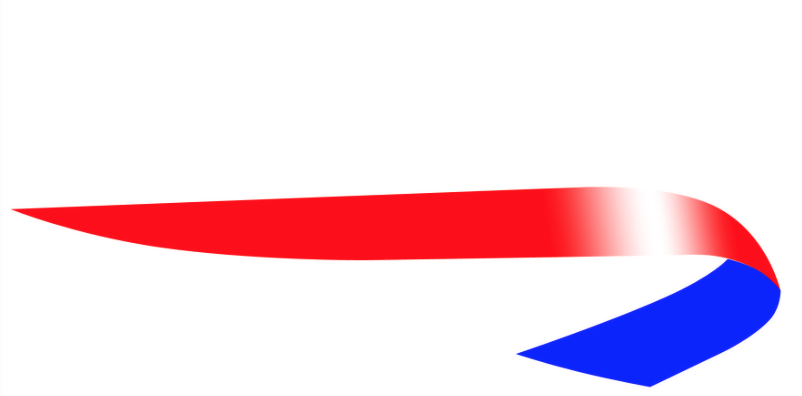 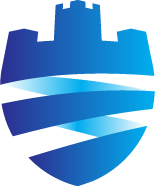 DEPARTURE CARDLesson Objective:Lesson Objective:Three things I know now I didn’t know at the start of the lesson:1.2.3.What have you done well today?One question I want to know the answer to:A target for next lesson:Confidence Level: Effort level today:1               2                3              4DEPARTURE CARD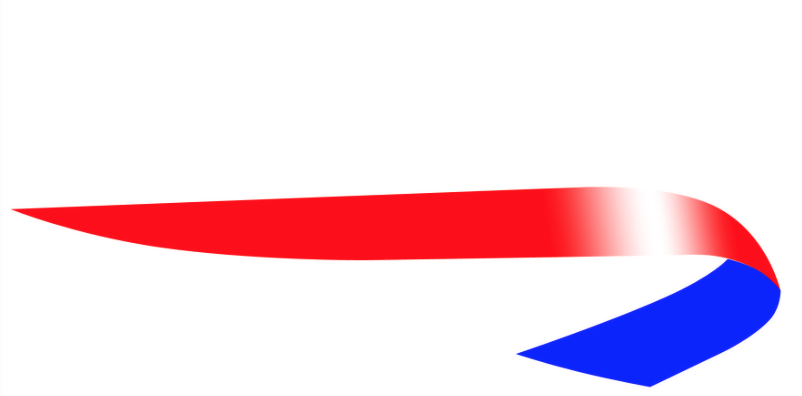 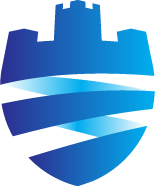 DEPARTURE CARDLesson Objective:Lesson Objective:Three things I know now I didn’t know at the start of the lesson:1.2.3.What have you done well today?One question I want to know the answer to:A target for next lesson:Confidence Level: Effort level today:1               2                3              4